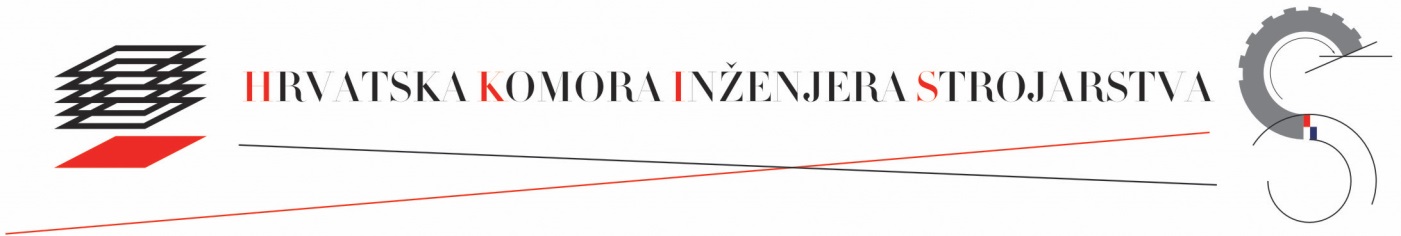 HRVATSKA KOMORA INŽENJERA STROJARSTVAUlica grada Vukovara 271CROATIAN CHAMBER OF MECHANICAL ENGINEERSHR - 10 000 ZagrebMB: 2539071Tel. +385 (1) 7775-571OIB: 26023027358Fax. +385 (1) 7775-574Web: www.hkis.hr E-mail: info@hkis.hrZAHTJEV ZA UPIS U UPISNIK ZAJEDNIČKIH UREDAZAHTJEV ZA UPIS U UPISNIK ZAJEDNIČKIH UREDAObrazac 6Obrazac 6ISPUNJAVA HKISISPUNJAVA HKISDatum zaprimanja:Broj upisa u UPISNIKSAMOSTALNIH UREDA:KLASA:MATIČNI BROJ:URBROJ:251-503/____-____-____-____DATUM POČETKA RADA UREDA:POSLOVI UREDA:PNPNKLASA:URBROJ:251-503/____-____-____-____251-503/____-____-____-____251-503/____-____-____-____Datum rješenja:Poslovi ureda (molimo označiti):Poslovi ureda (molimo označiti):Poslovi ureda (molimo označiti):Poslovi ureda (molimo označiti):Poslovi ureda (molimo označiti):Poslovi ureda (molimo označiti):Poslovi ureda (molimo označiti):Poslovi ureda (molimo označiti):Poslovi ureda (molimo označiti):Poslovi ureda (molimo označiti):Poslovi ureda (molimo označiti):Poslovi ureda (molimo označiti):Poslovi ureda (molimo označiti):Poslovi ureda (molimo označiti):Poslovi ureda (molimo označiti):Poslovi ureda (molimo označiti):Poslovi ureda (molimo označiti):Poslovi ureda (molimo označiti):Poslovi ureda (molimo označiti):Projektiranje (P)Projektiranje (P)Projektiranje (P)Projektiranje (P)Projektiranje (P)Projektiranje (P)Projektiranje (P)Projektiranje (P)Projektiranje (P)Projektiranje (P)Projektiranje (P)Projektiranje (P)Projektiranje (P)Projektiranje (P)Projektiranje (P)Projektiranje (P)Projektiranje (P)Projektiranje (P)Stručni nadzor građenja (N)Stručni nadzor građenja (N)Stručni nadzor građenja (N)Stručni nadzor građenja (N)Stručni nadzor građenja (N)Stručni nadzor građenja (N)Stručni nadzor građenja (N)Stručni nadzor građenja (N)Stručni nadzor građenja (N)Stručni nadzor građenja (N)Stručni nadzor građenja (N)Stručni nadzor građenja (N)Stručni nadzor građenja (N)Stručni nadzor građenja (N)Stručni nadzor građenja (N)Stručni nadzor građenja (N)Stručni nadzor građenja (N)Stručni nadzor građenja (N)Projektiranje i stručni nadzor građenja (PN)Projektiranje i stručni nadzor građenja (PN)Projektiranje i stručni nadzor građenja (PN)Projektiranje i stručni nadzor građenja (PN)Projektiranje i stručni nadzor građenja (PN)Projektiranje i stručni nadzor građenja (PN)Projektiranje i stručni nadzor građenja (PN)Projektiranje i stručni nadzor građenja (PN)Projektiranje i stručni nadzor građenja (PN)Projektiranje i stručni nadzor građenja (PN)Projektiranje i stručni nadzor građenja (PN)Projektiranje i stručni nadzor građenja (PN)Projektiranje i stručni nadzor građenja (PN)Projektiranje i stručni nadzor građenja (PN)Projektiranje i stručni nadzor građenja (PN)Projektiranje i stručni nadzor građenja (PN)Projektiranje i stručni nadzor građenja (PN)Projektiranje i stručni nadzor građenja (PN)1.1.1.OSOBNI PODACI podnositelja zahtjevaOSOBNI PODACI podnositelja zahtjevaOSOBNI PODACI podnositelja zahtjevaOSOBNI PODACI podnositelja zahtjevaOSOBNI PODACI podnositelja zahtjevaOSOBNI PODACI podnositelja zahtjevaOSOBNI PODACI podnositelja zahtjevaOSOBNI PODACI podnositelja zahtjevaOSOBNI PODACI podnositelja zahtjevaOSOBNI PODACI podnositelja zahtjevaOSOBNI PODACI podnositelja zahtjevaOSOBNI PODACI podnositelja zahtjevaOSOBNI PODACI podnositelja zahtjevaOSOBNI PODACI podnositelja zahtjevaOSOBNI PODACI podnositelja zahtjevaOSOBNI PODACI podnositelja zahtjevaOSOBNI PODACI podnositelja zahtjevaOSOBNI PODACI podnositelja zahtjevaOSOBNI PODACI podnositelja zahtjevaOSOBNI PODACI podnositelja zahtjevaOSOBNI PODACI podnositelja zahtjevaOSOBNI PODACI podnositelja zahtjevaOSOBNI PODACI podnositelja zahtjevaOSOBNI PODACI podnositelja zahtjevaOSOBNI PODACI podnositelja zahtjevaOSOBNI PODACI podnositelja zahtjevaOSOBNI PODACI podnositelja zahtjevaOSOBNI PODACI podnositelja zahtjevaOSOBNI PODACI podnositelja zahtjevaOSOBNI PODACI podnositelja zahtjevaOSOBNI PODACI podnositelja zahtjevaOSOBNI PODACI podnositelja zahtjevaOSOBNI PODACI podnositelja zahtjevaOSOBNI PODACI podnositelja zahtjevaOSOBNI PODACI podnositelja zahtjevaOSOBNI PODACI podnositelja zahtjevaOSOBNI PODACI podnositelja zahtjevaIME:IME:IME:IME:IME:IME:PREZIME:PREZIME:PREZIME:PREZIME:PREZIME:PREZIME:PREZIME:PREZIME:PREZIME:Djevojačko prezime:Djevojačko prezime:Djevojačko prezime:Djevojačko prezime:Djevojačko prezime:Djevojačko prezime:Ime oca:Ime oca:Ime oca:Ime oca:Ime oca:Ime oca:Ime oca:Ime oca:Ime oca:Spol:Spol:MBGMBGOIBOIBOIBDatum rođenja:Datum rođenja:Datum rođenja:Datum rođenja:Datum rođenja:Datum rođenja:Datum rođenja:Mjesto rođenja:Mjesto rođenja:Mjesto rođenja:Mjesto rođenja:Mjesto rođenja:Mjesto rođenja:Mjesto rođenja:Mjesto rođenja:Mjesto rođenja:Mjesto rođenja:Država rođenja:Država rođenja:Država rođenja:Država rođenja:Država rođenja:Država rođenja:Država rođenja:Državljanstvo:Državljanstvo:Državljanstvo:Državljanstvo:Državljanstvo:Državljanstvo:Državljanstvo:Državljanstvo:Državljanstvo:STALNO PREBIVALIŠTESTALNO PREBIVALIŠTESTALNO PREBIVALIŠTESTALNO PREBIVALIŠTESTALNO PREBIVALIŠTESTALNO PREBIVALIŠTESTALNO PREBIVALIŠTESTALNO PREBIVALIŠTESTALNO PREBIVALIŠTESTALNO PREBIVALIŠTESTALNO PREBIVALIŠTESTALNO PREBIVALIŠTESTALNO PREBIVALIŠTESTALNO PREBIVALIŠTESTALNO PREBIVALIŠTESTALNO PREBIVALIŠTESTALNO PREBIVALIŠTESTALNO PREBIVALIŠTESTALNO PREBIVALIŠTESTALNO PREBIVALIŠTESTALNO PREBIVALIŠTESTALNO PREBIVALIŠTESTALNO PREBIVALIŠTESTALNO PREBIVALIŠTESTALNO PREBIVALIŠTESTALNO PREBIVALIŠTESTALNO PREBIVALIŠTESTALNO PREBIVALIŠTESTALNO PREBIVALIŠTESTALNO PREBIVALIŠTESTALNO PREBIVALIŠTESTALNO PREBIVALIŠTESTALNO PREBIVALIŠTESTALNO PREBIVALIŠTESTALNO PREBIVALIŠTESTALNO PREBIVALIŠTESTALNO PREBIVALIŠTESTALNO PREBIVALIŠTESTALNO PREBIVALIŠTESTALNO PREBIVALIŠTEUlica i kućni broj:Ulica i kućni broj:Ulica i kućni broj:Ulica i kućni broj:Poštanski broj:Poštanski broj:Poštanski broj:Poštanski broj:Grad:Grad:Grad:Država:Država:Država:Država:OSOBNI KONTAKT PODACIOSOBNI KONTAKT PODACIOSOBNI KONTAKT PODACIOSOBNI KONTAKT PODACIOSOBNI KONTAKT PODACIOSOBNI KONTAKT PODACIOSOBNI KONTAKT PODACIOSOBNI KONTAKT PODACIOSOBNI KONTAKT PODACIOSOBNI KONTAKT PODACIOSOBNI KONTAKT PODACIOSOBNI KONTAKT PODACIOSOBNI KONTAKT PODACIOSOBNI KONTAKT PODACIOSOBNI KONTAKT PODACIOSOBNI KONTAKT PODACIOSOBNI KONTAKT PODACIOSOBNI KONTAKT PODACIOSOBNI KONTAKT PODACIOSOBNI KONTAKT PODACIOSOBNI KONTAKT PODACIOSOBNI KONTAKT PODACIOSOBNI KONTAKT PODACIOSOBNI KONTAKT PODACIOSOBNI KONTAKT PODACIOSOBNI KONTAKT PODACIOSOBNI KONTAKT PODACIOSOBNI KONTAKT PODACIOSOBNI KONTAKT PODACIOSOBNI KONTAKT PODACIOSOBNI KONTAKT PODACIOSOBNI KONTAKT PODACIOSOBNI KONTAKT PODACIOSOBNI KONTAKT PODACIOSOBNI KONTAKT PODACIOSOBNI KONTAKT PODACIOSOBNI KONTAKT PODACIOSOBNI KONTAKT PODACIOSOBNI KONTAKT PODACIOSOBNI KONTAKT PODACITelefon:Telefon:Telefon:Telefon:Mobitel:Mobitel:Mobitel:Mobitel:Mobitel:E-mail adresa:E-mail adresa:E-mail adresa:E-mail adresa:Datum upisa u Komoru:Datum upisa u Komoru:Datum upisa u Komoru:Datum upisa u Komoru:Datum upisa u Komoru:Datum upisa u Komoru:Datum upisa u Komoru:Broj upisa:Broj upisa:Broj upisa:Broj upisa:Broj upisa:Broj upisa:Broj upisa:Broj upisa:Broj upisa:Broj upisa:2.2.OSOBNI PODACI podnositelja zahtjevaOSOBNI PODACI podnositelja zahtjevaOSOBNI PODACI podnositelja zahtjevaOSOBNI PODACI podnositelja zahtjevaOSOBNI PODACI podnositelja zahtjevaOSOBNI PODACI podnositelja zahtjevaOSOBNI PODACI podnositelja zahtjevaOSOBNI PODACI podnositelja zahtjevaOSOBNI PODACI podnositelja zahtjevaOSOBNI PODACI podnositelja zahtjevaOSOBNI PODACI podnositelja zahtjevaOSOBNI PODACI podnositelja zahtjevaOSOBNI PODACI podnositelja zahtjevaOSOBNI PODACI podnositelja zahtjevaOSOBNI PODACI podnositelja zahtjevaOSOBNI PODACI podnositelja zahtjevaOSOBNI PODACI podnositelja zahtjevaOSOBNI PODACI podnositelja zahtjevaOSOBNI PODACI podnositelja zahtjevaOSOBNI PODACI podnositelja zahtjevaOSOBNI PODACI podnositelja zahtjevaOSOBNI PODACI podnositelja zahtjevaOSOBNI PODACI podnositelja zahtjevaOSOBNI PODACI podnositelja zahtjevaOSOBNI PODACI podnositelja zahtjevaOSOBNI PODACI podnositelja zahtjevaOSOBNI PODACI podnositelja zahtjevaOSOBNI PODACI podnositelja zahtjevaOSOBNI PODACI podnositelja zahtjevaOSOBNI PODACI podnositelja zahtjevaOSOBNI PODACI podnositelja zahtjevaOSOBNI PODACI podnositelja zahtjevaOSOBNI PODACI podnositelja zahtjevaOSOBNI PODACI podnositelja zahtjevaOSOBNI PODACI podnositelja zahtjevaOSOBNI PODACI podnositelja zahtjevaOSOBNI PODACI podnositelja zahtjevaOSOBNI PODACI podnositelja zahtjevaOSOBNI PODACI podnositelja zahtjevaOSOBNI PODACI podnositelja zahtjevaOSOBNI PODACI podnositelja zahtjevaOSOBNI PODACI podnositelja zahtjevaOSOBNI PODACI podnositelja zahtjevaOSOBNI PODACI podnositelja zahtjevaOSOBNI PODACI podnositelja zahtjevaIME:IME:IME:IME:IME:PREZIME:PREZIME:PREZIME:PREZIME:PREZIME:PREZIME:PREZIME:PREZIME:PREZIME:PREZIME:PREZIME:Djevojačko prezime:Djevojačko prezime:Djevojačko prezime:Djevojačko prezime:Djevojačko prezime:Ime oca:Ime oca:Ime oca:Ime oca:Ime oca:Ime oca:Ime oca:Ime oca:Ime oca:Ime oca:Ime oca:Spol:MBGMBGOIBOIBOIBDatum rođenja:Datum rođenja:Datum rođenja:Datum rođenja:Datum rođenja:Datum rođenja:Mjesto rođenja:Mjesto rođenja:Mjesto rođenja:Mjesto rođenja:Mjesto rođenja:Mjesto rođenja:Mjesto rođenja:Mjesto rođenja:Mjesto rođenja:Mjesto rođenja:Mjesto rođenja:Mjesto rođenja:Mjesto rođenja:Država rođenja:Država rođenja:Država rođenja:Država rođenja:Država rođenja:Država rođenja:Državljanstvo:Državljanstvo:Državljanstvo:Državljanstvo:Državljanstvo:Državljanstvo:Državljanstvo:Državljanstvo:Državljanstvo:Državljanstvo:Državljanstvo:STALNO PREBIVALIŠTESTALNO PREBIVALIŠTESTALNO PREBIVALIŠTESTALNO PREBIVALIŠTESTALNO PREBIVALIŠTESTALNO PREBIVALIŠTESTALNO PREBIVALIŠTESTALNO PREBIVALIŠTESTALNO PREBIVALIŠTESTALNO PREBIVALIŠTESTALNO PREBIVALIŠTESTALNO PREBIVALIŠTESTALNO PREBIVALIŠTESTALNO PREBIVALIŠTESTALNO PREBIVALIŠTESTALNO PREBIVALIŠTESTALNO PREBIVALIŠTESTALNO PREBIVALIŠTESTALNO PREBIVALIŠTESTALNO PREBIVALIŠTESTALNO PREBIVALIŠTESTALNO PREBIVALIŠTESTALNO PREBIVALIŠTESTALNO PREBIVALIŠTESTALNO PREBIVALIŠTESTALNO PREBIVALIŠTESTALNO PREBIVALIŠTESTALNO PREBIVALIŠTESTALNO PREBIVALIŠTESTALNO PREBIVALIŠTESTALNO PREBIVALIŠTESTALNO PREBIVALIŠTESTALNO PREBIVALIŠTESTALNO PREBIVALIŠTESTALNO PREBIVALIŠTESTALNO PREBIVALIŠTESTALNO PREBIVALIŠTESTALNO PREBIVALIŠTESTALNO PREBIVALIŠTESTALNO PREBIVALIŠTESTALNO PREBIVALIŠTESTALNO PREBIVALIŠTESTALNO PREBIVALIŠTESTALNO PREBIVALIŠTESTALNO PREBIVALIŠTESTALNO PREBIVALIŠTESTALNO PREBIVALIŠTEUlica i kućni broj:Ulica i kućni broj:Ulica i kućni broj:Poštanski broj:Poštanski broj:Poštanski broj:Grad:Grad:Grad:Grad:Grad:Grad:Država:Država:Država:Država:OSOBNI KONTAKT PODACIOSOBNI KONTAKT PODACIOSOBNI KONTAKT PODACIOSOBNI KONTAKT PODACIOSOBNI KONTAKT PODACIOSOBNI KONTAKT PODACIOSOBNI KONTAKT PODACIOSOBNI KONTAKT PODACIOSOBNI KONTAKT PODACIOSOBNI KONTAKT PODACIOSOBNI KONTAKT PODACIOSOBNI KONTAKT PODACIOSOBNI KONTAKT PODACIOSOBNI KONTAKT PODACIOSOBNI KONTAKT PODACIOSOBNI KONTAKT PODACIOSOBNI KONTAKT PODACIOSOBNI KONTAKT PODACIOSOBNI KONTAKT PODACIOSOBNI KONTAKT PODACIOSOBNI KONTAKT PODACIOSOBNI KONTAKT PODACIOSOBNI KONTAKT PODACIOSOBNI KONTAKT PODACIOSOBNI KONTAKT PODACIOSOBNI KONTAKT PODACIOSOBNI KONTAKT PODACIOSOBNI KONTAKT PODACIOSOBNI KONTAKT PODACIOSOBNI KONTAKT PODACIOSOBNI KONTAKT PODACIOSOBNI KONTAKT PODACIOSOBNI KONTAKT PODACIOSOBNI KONTAKT PODACIOSOBNI KONTAKT PODACIOSOBNI KONTAKT PODACIOSOBNI KONTAKT PODACIOSOBNI KONTAKT PODACIOSOBNI KONTAKT PODACIOSOBNI KONTAKT PODACIOSOBNI KONTAKT PODACIOSOBNI KONTAKT PODACIOSOBNI KONTAKT PODACIOSOBNI KONTAKT PODACIOSOBNI KONTAKT PODACIOSOBNI KONTAKT PODACIOSOBNI KONTAKT PODACITelefon:Telefon:Telefon:Mobitel:Mobitel:Mobitel:Mobitel:Mobitel:Mobitel:E-mail adresa:E-mail adresa:E-mail adresa:Datum upisa u Komoru:Datum upisa u Komoru:Datum upisa u Komoru:Datum upisa u Komoru:Datum upisa u Komoru:Datum upisa u Komoru:Broj upisa:Broj upisa:Broj upisa:Broj upisa:Broj upisa:Broj upisa:Broj upisa:Broj upisa:Broj upisa:Broj upisa:Broj upisa:Broj upisa:Broj upisa:3.3.PODACI POTREBNI ZA OTVARANJE UREDAPODACI POTREBNI ZA OTVARANJE UREDAPODACI POTREBNI ZA OTVARANJE UREDAPODACI POTREBNI ZA OTVARANJE UREDAPODACI POTREBNI ZA OTVARANJE UREDAPODACI POTREBNI ZA OTVARANJE UREDAPODACI POTREBNI ZA OTVARANJE UREDAPODACI POTREBNI ZA OTVARANJE UREDAPODACI POTREBNI ZA OTVARANJE UREDAPODACI POTREBNI ZA OTVARANJE UREDAPODACI POTREBNI ZA OTVARANJE UREDAPODACI POTREBNI ZA OTVARANJE UREDAPODACI POTREBNI ZA OTVARANJE UREDAPODACI POTREBNI ZA OTVARANJE UREDAPODACI POTREBNI ZA OTVARANJE UREDAPODACI POTREBNI ZA OTVARANJE UREDAPODACI POTREBNI ZA OTVARANJE UREDAPODACI POTREBNI ZA OTVARANJE UREDAPODACI POTREBNI ZA OTVARANJE UREDAPODACI POTREBNI ZA OTVARANJE UREDAPODACI POTREBNI ZA OTVARANJE UREDAPODACI POTREBNI ZA OTVARANJE UREDAPODACI POTREBNI ZA OTVARANJE UREDAPODACI POTREBNI ZA OTVARANJE UREDAPODACI POTREBNI ZA OTVARANJE UREDAPODACI POTREBNI ZA OTVARANJE UREDAPODACI POTREBNI ZA OTVARANJE UREDAPODACI POTREBNI ZA OTVARANJE UREDAPODACI POTREBNI ZA OTVARANJE UREDAPODACI POTREBNI ZA OTVARANJE UREDAPODACI POTREBNI ZA OTVARANJE UREDAPODACI POTREBNI ZA OTVARANJE UREDAPODACI POTREBNI ZA OTVARANJE UREDAPODACI POTREBNI ZA OTVARANJE UREDAPODACI POTREBNI ZA OTVARANJE UREDAPODACI POTREBNI ZA OTVARANJE UREDAPODACI POTREBNI ZA OTVARANJE UREDAPODACI POTREBNI ZA OTVARANJE UREDAPODACI POTREBNI ZA OTVARANJE UREDAPODACI POTREBNI ZA OTVARANJE UREDAPODACI POTREBNI ZA OTVARANJE UREDAPODACI POTREBNI ZA OTVARANJE UREDAPODACI POTREBNI ZA OTVARANJE UREDAPODACI POTREBNI ZA OTVARANJE UREDAPODACI POTREBNI ZA OTVARANJE UREDADatum početka rada Ureda:Datum početka rada Ureda:Datum početka rada Ureda:Datum početka rada Ureda:Datum početka rada Ureda:Datum početka rada Ureda:Datum početka rada Ureda:Datum početka rada Ureda:Datum početka rada Ureda://///Sjedište UredaSjedište UredaSjedište UredaSjedište UredaSjedište UredaSjedište UredaSjedište UredaSjedište UredaSjedište Ureda(poštanski broj i grad, ulica i kućni broj)(poštanski broj i grad, ulica i kućni broj)(poštanski broj i grad, ulica i kućni broj)(poštanski broj i grad, ulica i kućni broj)(poštanski broj i grad, ulica i kućni broj)(poštanski broj i grad, ulica i kućni broj)(poštanski broj i grad, ulica i kućni broj)(poštanski broj i grad, ulica i kućni broj)(poštanski broj i grad, ulica i kućni broj)(poštanski broj i grad, ulica i kućni broj)(poštanski broj i grad, ulica i kućni broj)(poštanski broj i grad, ulica i kućni broj)(poštanski broj i grad, ulica i kućni broj)(poštanski broj i grad, ulica i kućni broj)(poštanski broj i grad, ulica i kućni broj)(poštanski broj i grad, ulica i kućni broj)(poštanski broj i grad, ulica i kućni broj)(poštanski broj i grad, ulica i kućni broj)(poštanski broj i grad, ulica i kućni broj)(poštanski broj i grad, ulica i kućni broj)(poštanski broj i grad, ulica i kućni broj)(poštanski broj i grad, ulica i kućni broj)(poštanski broj i grad, ulica i kućni broj)(poštanski broj i grad, ulica i kućni broj)(poštanski broj i grad, ulica i kućni broj)(poštanski broj i grad, ulica i kućni broj)(poštanski broj i grad, ulica i kućni broj)(poštanski broj i grad, ulica i kućni broj)(poštanski broj i grad, ulica i kućni broj)(poštanski broj i grad, ulica i kućni broj)(poštanski broj i grad, ulica i kućni broj)(poštanski broj i grad, ulica i kućni broj)(poštanski broj i grad, ulica i kućni broj)(poštanski broj i grad, ulica i kućni broj)(poštanski broj i grad, ulica i kućni broj)(poštanski broj i grad, ulica i kućni broj)(poštanski broj i grad, ulica i kućni broj)(poštanski broj i grad, ulica i kućni broj)Telefon:Telefon:Telefon:Telefon:Telefon:Telefon:Telefon:Telefon:Telefon:E-mail adresa:E-mail adresa:E-mail adresa:E-mail adresa:E-mail adresa:E-mail adresa:E-mail adresa:E-mail adresa:E-mail adresa:Područni ured HZMOPodručni ured HZMOPodručni ured HZMOPodručni ured HZMOPodručni ured HZMOPodručni ured HZMOPodručni ured HZMOPodručni ured HZMOPodručni ured HZMO(poštanski broj i grad, ulica i kućni broj)(poštanski broj i grad, ulica i kućni broj)(poštanski broj i grad, ulica i kućni broj)(poštanski broj i grad, ulica i kućni broj)(poštanski broj i grad, ulica i kućni broj)(poštanski broj i grad, ulica i kućni broj)(poštanski broj i grad, ulica i kućni broj)(poštanski broj i grad, ulica i kućni broj)(poštanski broj i grad, ulica i kućni broj)(poštanski broj i grad, ulica i kućni broj)(poštanski broj i grad, ulica i kućni broj)(poštanski broj i grad, ulica i kućni broj)(poštanski broj i grad, ulica i kućni broj)(poštanski broj i grad, ulica i kućni broj)(poštanski broj i grad, ulica i kućni broj)(poštanski broj i grad, ulica i kućni broj)(poštanski broj i grad, ulica i kućni broj)(poštanski broj i grad, ulica i kućni broj)(poštanski broj i grad, ulica i kućni broj)(poštanski broj i grad, ulica i kućni broj)(poštanski broj i grad, ulica i kućni broj)(poštanski broj i grad, ulica i kućni broj)(poštanski broj i grad, ulica i kućni broj)(poštanski broj i grad, ulica i kućni broj)(poštanski broj i grad, ulica i kućni broj)(poštanski broj i grad, ulica i kućni broj)(poštanski broj i grad, ulica i kućni broj)(poštanski broj i grad, ulica i kućni broj)(poštanski broj i grad, ulica i kućni broj)(poštanski broj i grad, ulica i kućni broj)(poštanski broj i grad, ulica i kućni broj)(poštanski broj i grad, ulica i kućni broj)(poštanski broj i grad, ulica i kućni broj)(poštanski broj i grad, ulica i kućni broj)(poštanski broj i grad, ulica i kućni broj)(poštanski broj i grad, ulica i kućni broj)(poštanski broj i grad, ulica i kućni broj)(poštanski broj i grad, ulica i kućni broj)Područni ured HZZO:Područni ured HZZO:Područni ured HZZO:Područni ured HZZO:Područni ured HZZO:Područni ured HZZO:Područni ured HZZO:Područni ured HZZO:Područni ured HZZO:(poštanski broj i grad, ulica i kućni broj)(poštanski broj i grad, ulica i kućni broj)(poštanski broj i grad, ulica i kućni broj)(poštanski broj i grad, ulica i kućni broj)(poštanski broj i grad, ulica i kućni broj)(poštanski broj i grad, ulica i kućni broj)(poštanski broj i grad, ulica i kućni broj)(poštanski broj i grad, ulica i kućni broj)(poštanski broj i grad, ulica i kućni broj)(poštanski broj i grad, ulica i kućni broj)(poštanski broj i grad, ulica i kućni broj)(poštanski broj i grad, ulica i kućni broj)(poštanski broj i grad, ulica i kućni broj)(poštanski broj i grad, ulica i kućni broj)(poštanski broj i grad, ulica i kućni broj)(poštanski broj i grad, ulica i kućni broj)(poštanski broj i grad, ulica i kućni broj)(poštanski broj i grad, ulica i kućni broj)(poštanski broj i grad, ulica i kućni broj)(poštanski broj i grad, ulica i kućni broj)(poštanski broj i grad, ulica i kućni broj)(poštanski broj i grad, ulica i kućni broj)(poštanski broj i grad, ulica i kućni broj)(poštanski broj i grad, ulica i kućni broj)(poštanski broj i grad, ulica i kućni broj)(poštanski broj i grad, ulica i kućni broj)(poštanski broj i grad, ulica i kućni broj)(poštanski broj i grad, ulica i kućni broj)(poštanski broj i grad, ulica i kućni broj)(poštanski broj i grad, ulica i kućni broj)(poštanski broj i grad, ulica i kućni broj)(poštanski broj i grad, ulica i kućni broj)(poštanski broj i grad, ulica i kućni broj)(poštanski broj i grad, ulica i kućni broj)(poštanski broj i grad, ulica i kućni broj)(poštanski broj i grad, ulica i kućni broj)(poštanski broj i grad, ulica i kućni broj)(poštanski broj i grad, ulica i kućni broj)Područna porezna uprava:Područna porezna uprava:Područna porezna uprava:Područna porezna uprava:Područna porezna uprava:Područna porezna uprava:Područna porezna uprava:Područna porezna uprava:Područna porezna uprava:(poštanski broj i grad, ulica i kućni broj)(poštanski broj i grad, ulica i kućni broj)(poštanski broj i grad, ulica i kućni broj)(poštanski broj i grad, ulica i kućni broj)(poštanski broj i grad, ulica i kućni broj)(poštanski broj i grad, ulica i kućni broj)(poštanski broj i grad, ulica i kućni broj)(poštanski broj i grad, ulica i kućni broj)(poštanski broj i grad, ulica i kućni broj)(poštanski broj i grad, ulica i kućni broj)(poštanski broj i grad, ulica i kućni broj)(poštanski broj i grad, ulica i kućni broj)(poštanski broj i grad, ulica i kućni broj)(poštanski broj i grad, ulica i kućni broj)(poštanski broj i grad, ulica i kućni broj)(poštanski broj i grad, ulica i kućni broj)(poštanski broj i grad, ulica i kućni broj)(poštanski broj i grad, ulica i kućni broj)(poštanski broj i grad, ulica i kućni broj)(poštanski broj i grad, ulica i kućni broj)(poštanski broj i grad, ulica i kućni broj)(poštanski broj i grad, ulica i kućni broj)(poštanski broj i grad, ulica i kućni broj)(poštanski broj i grad, ulica i kućni broj)(poštanski broj i grad, ulica i kućni broj)(poštanski broj i grad, ulica i kućni broj)(poštanski broj i grad, ulica i kućni broj)(poštanski broj i grad, ulica i kućni broj)(poštanski broj i grad, ulica i kućni broj)(poštanski broj i grad, ulica i kućni broj)(poštanski broj i grad, ulica i kućni broj)(poštanski broj i grad, ulica i kućni broj)(poštanski broj i grad, ulica i kućni broj)(poštanski broj i grad, ulica i kućni broj)(poštanski broj i grad, ulica i kućni broj)(poštanski broj i grad, ulica i kućni broj)(poštanski broj i grad, ulica i kućni broj)(poštanski broj i grad, ulica i kućni broj)VLASTORUČNIM POTPISOM IZJAVLJUJEM:VLASTORUČNIM POTPISOM IZJAVLJUJEM:VLASTORUČNIM POTPISOM IZJAVLJUJEM:VLASTORUČNIM POTPISOM IZJAVLJUJEM:VLASTORUČNIM POTPISOM IZJAVLJUJEM:1.POD KAZNENOM I MATERIJALNOM ODGOVORNOŠĆU DA SU GORE NAVEDENI PODACI ISTINITI KAO I DOSTAVLJENA DOKUMENTACIJA I PRILOZI OVOM ZAHTJEVU;POD KAZNENOM I MATERIJALNOM ODGOVORNOŠĆU DA SU GORE NAVEDENI PODACI ISTINITI KAO I DOSTAVLJENA DOKUMENTACIJA I PRILOZI OVOM ZAHTJEVU;POD KAZNENOM I MATERIJALNOM ODGOVORNOŠĆU DA SU GORE NAVEDENI PODACI ISTINITI KAO I DOSTAVLJENA DOKUMENTACIJA I PRILOZI OVOM ZAHTJEVU;POD KAZNENOM I MATERIJALNOM ODGOVORNOŠĆU DA SU GORE NAVEDENI PODACI ISTINITI KAO I DOSTAVLJENA DOKUMENTACIJA I PRILOZI OVOM ZAHTJEVU;2.DA SAM SUGLASAN/SUGLASNA DA SE MOJI OSOBNI PODACI, SUKLADNO ODREDBAMA ZAKONA O ZAŠTITI OSOBNIH PODATAKA, MOGU PRIKUPLJATI, OBRAĐIVATI I ČUVATI KOD HKIS;DA SAM SUGLASAN/SUGLASNA DA SE MOJI OSOBNI PODACI, SUKLADNO ODREDBAMA ZAKONA O ZAŠTITI OSOBNIH PODATAKA, MOGU PRIKUPLJATI, OBRAĐIVATI I ČUVATI KOD HKIS;DA SAM SUGLASAN/SUGLASNA DA SE MOJI OSOBNI PODACI, SUKLADNO ODREDBAMA ZAKONA O ZAŠTITI OSOBNIH PODATAKA, MOGU PRIKUPLJATI, OBRAĐIVATI I ČUVATI KOD HKIS;DA SAM SUGLASAN/SUGLASNA DA SE MOJI OSOBNI PODACI, SUKLADNO ODREDBAMA ZAKONA O ZAŠTITI OSOBNIH PODATAKA, MOGU PRIKUPLJATI, OBRAĐIVATI I ČUVATI KOD HKIS;3.DA SAM UPOZNAT/UPOZNATA SA ZAKONIMA KOJI UREĐUJU OBAVLJANJE DJELATNOSTI U PODRUČJU PROSTORNOG UREĐENJA I GRADNJE, STATUTOM I OSTALIM AKTIMA HRVATSKE KOMORE INŽENJERA STROJARSTVA;DA SAM UPOZNAT/UPOZNATA SA ZAKONIMA KOJI UREĐUJU OBAVLJANJE DJELATNOSTI U PODRUČJU PROSTORNOG UREĐENJA I GRADNJE, STATUTOM I OSTALIM AKTIMA HRVATSKE KOMORE INŽENJERA STROJARSTVA;DA SAM UPOZNAT/UPOZNATA SA ZAKONIMA KOJI UREĐUJU OBAVLJANJE DJELATNOSTI U PODRUČJU PROSTORNOG UREĐENJA I GRADNJE, STATUTOM I OSTALIM AKTIMA HRVATSKE KOMORE INŽENJERA STROJARSTVA;DA SAM UPOZNAT/UPOZNATA SA ZAKONIMA KOJI UREĐUJU OBAVLJANJE DJELATNOSTI U PODRUČJU PROSTORNOG UREĐENJA I GRADNJE, STATUTOM I OSTALIM AKTIMA HRVATSKE KOMORE INŽENJERA STROJARSTVA;4.DA PRIHVAĆAM OBVEZU OBAVLJANJA POSLOVA U SKLADU S OVLASTIMA UTVRĐENIMA ZAKONOM, AKTIMA KOMORE, POSEBNIM ZAKONIMA I PROPISIMA DONESENIM NA TEMELJU TIH ZAKONA;DA PRIHVAĆAM OBVEZU OBAVLJANJA POSLOVA U SKLADU S OVLASTIMA UTVRĐENIMA ZAKONOM, AKTIMA KOMORE, POSEBNIM ZAKONIMA I PROPISIMA DONESENIM NA TEMELJU TIH ZAKONA;DA PRIHVAĆAM OBVEZU OBAVLJANJA POSLOVA U SKLADU S OVLASTIMA UTVRĐENIMA ZAKONOM, AKTIMA KOMORE, POSEBNIM ZAKONIMA I PROPISIMA DONESENIM NA TEMELJU TIH ZAKONA;DA PRIHVAĆAM OBVEZU OBAVLJANJA POSLOVA U SKLADU S OVLASTIMA UTVRĐENIMA ZAKONOM, AKTIMA KOMORE, POSEBNIM ZAKONIMA I PROPISIMA DONESENIM NA TEMELJU TIH ZAKONA;5.DA SAM SUGLASAN/SUGLASNA SA OBJAVOM MOJIH SLUŽBENIH PODATAKA IZ IMENIKA HKIS.DA SAM SUGLASAN/SUGLASNA SA OBJAVOM MOJIH SLUŽBENIH PODATAKA IZ IMENIKA HKIS.DA SAM SUGLASAN/SUGLASNA SA OBJAVOM MOJIH SLUŽBENIH PODATAKA IZ IMENIKA HKIS.DA SAM SUGLASAN/SUGLASNA SA OBJAVOM MOJIH SLUŽBENIH PODATAKA IZ IMENIKA HKIS.Mjesto i datum:Mjesto i datum:Vlastoručni potpis (1):Mjesto i datum:Mjesto i datum:Vlastoručni potpis (2):4.PRILOZIDržavljani Republike HrvatskeUgovor o osnivanju Zajedničkog ureda za obavljanje poslova projektiranja i/ili stručnog nadzora građenja,preslika važećeg osobnog dokumenta,dokaz o radnom stažu (elektronički zapis o podacima evidentiranim u matičnoj evidenciji Hrvatskog zavoda za mirovinsko osiguranje),dokaz o uplati naknade za administrativne troškove u iznosu od 35,00 € + PDVDržavljani Republike HrvatskeUgovor o osnivanju Zajedničkog ureda za obavljanje poslova projektiranja i/ili stručnog nadzora građenja,preslika važećeg osobnog dokumenta,dokaz o radnom stažu (elektronički zapis o podacima evidentiranim u matičnoj evidenciji Hrvatskog zavoda za mirovinsko osiguranje),dokaz o uplati naknade za administrativne troškove u iznosu od 35,00 € + PDVIzrazi koji se u ovom Zahtjevu rabe za osobe u muškom rodu su neutralni i odnose se na muške i ženske osobe.Izrazi koji se u ovom Zahtjevu rabe za osobe u muškom rodu su neutralni i odnose se na muške i ženske osobe.HRVATSKA KOMORA INŽENJERA STROJARSTVA, Ulica grada Vukovara 271, Zagreb je voditelj obrade Vaših osobnih podataka. Vaše podatke kao što su ime, prezime, spol, OIB, mjesto i državu rođenja, državljanstvo, adresa, kontakt, mjesto rada, zanimanje, stupanj obrazovanja, naziv završenog studija, podatke o stručnim ispitima i usavršavanju, potpis, prikupljamo na osnovi zakona i drugih važećih propisa. Pristup Vašim osobnim podacima može imati posebno ovlaštena osoba određena od odgovorne osobe voditelja obrade i /ili druga pravna osoba koju ovlastimo. Prijenosi osobnih podataka provode se samo u svrhu ispunjenja zakonskih obveza. Vaša prava su sljedeća: pravo na pristup, pravo na ispravak, pravo na brisanje, pravo na ograničenje obrade, pravo na prigovor i pravo na prenosivost podataka. Ako smatrate da se Vaša prava ne poštuju imate pravo podnijeti pritužbu Agenciji za zaštitu osobnih podataka. HRVATSKA KOMORA INŽENJERA STROJARSTVA, Ulica grada Vukovara 271, Zagreb je voditelj obrade Vaših osobnih podataka. Vaše podatke kao što su ime, prezime, spol, OIB, mjesto i državu rođenja, državljanstvo, adresa, kontakt, mjesto rada, zanimanje, stupanj obrazovanja, naziv završenog studija, podatke o stručnim ispitima i usavršavanju, potpis, prikupljamo na osnovi zakona i drugih važećih propisa. Pristup Vašim osobnim podacima može imati posebno ovlaštena osoba određena od odgovorne osobe voditelja obrade i /ili druga pravna osoba koju ovlastimo. Prijenosi osobnih podataka provode se samo u svrhu ispunjenja zakonskih obveza. Vaša prava su sljedeća: pravo na pristup, pravo na ispravak, pravo na brisanje, pravo na ograničenje obrade, pravo na prigovor i pravo na prenosivost podataka. Ako smatrate da se Vaša prava ne poštuju imate pravo podnijeti pritužbu Agenciji za zaštitu osobnih podataka. UPUTE ZA UPLATU NAKNADE UPUTE ZA UPLATU NAKNADE UPUTE ZA UPLATU NAKNADE Primatelj: HRVATSKA KOMORA INŽENJERA STROJARSTVAPrimatelj: HRVATSKA KOMORA INŽENJERA STROJARSTVAPrimatelj: HRVATSKA KOMORA INŽENJERA STROJARSTVAModel: 00Broj računa: HR5623600001102094156SWIFT: ZABAHR2X, Zagrebačka bankaPoziv na broj odobrenja:OIB PODNOSITELJA ZAHTJEVAOpis plaćanja: NAKNADA - IME I PREZIME PODNOSITELJA ZAHTJEVA Opis plaćanja: NAKNADA - IME I PREZIME PODNOSITELJA ZAHTJEVA Opis plaćanja: NAKNADA - IME I PREZIME PODNOSITELJA ZAHTJEVA 